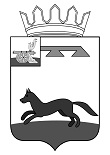 ХИСЛАВИЧСКИЙ РАЙОННЫЙ СОВЕТ ДЕПУТАТОВРЕШЕНИЕ26 июня 2019 года                                                                                           № 29О досрочном прекращении полномочий Главы муниципального образования «Хиславичский район» Смоленской области        П.П. Шахнова
В соответствии с пунктом 2 части 6 статьи 36 Федерального закона 
от 6 октября 2003 года № 131-ФЗ «Об общих принципах организации местного самоуправления в Российской Федерации», Уставом муниципального образования «Хиславичский район» Смоленской области, на основании заявления 
Главы муниципального образования «Хиславичский район» Смоленской области Шахнова Петра Петровича от 10 июня 2019 года, Хиславичский районный Совет депутатов РЕШИЛ:1. Прекратить полномочия Главы муниципального образования «Хиславичский район» Смоленской области Шахнова Петра Петровича 
досрочно в связи с отставкой по собственному желанию 26 июня 2019 года.2. Настоящее решение вступает в силу с момента его принятия. 3. Настоящее решение подлежит официальному опубликованию 
в газете «Хиславичские известия».Председатель Хиславичскогорайонного Совета депутатов   	                                                    С.Н. Костюкова